Members Committee WebinarPJM Conference and Training CenterMay 26, 20201:00 p.m. – 3:30 p.m. EPTAdministration (1:00-1:05)Welcome, announcements and Anti-trust and Code of Conduct announcement – Janell FabianoInformational Updates (1:05-1:25)Interregional Coordination (1:05 – 1:15)Joseph Ciabattoni will provide an update on interregional coordination activities2.  Dispatch Interactive Map Application (DIMA) (1:15-1:25)
     Ed Kovler will preview the Quick Fix Problem Statement and Issue Charge PJM is bringing to the
     Operating Committee. Upcoming Stakeholder Process Items (1:25 – 1:35) 	3.  Stakeholder Process Forum (1:25 – 1:30)
     Michele Greening will preview the agenda for today’s Stakeholder Process Forum4.  Stakeholder Process Training (1:30-1:35)
     Janell Fabiano will announce the upcoming Stakeholder Process Training scheduled for June 11, 2020Reports (1:35-3:35)	5.   State Activities (1:35-1:40)
      Receive report on recent activities of the Organization of PJM States, Inc. – Gregory Carmean
Market Monitoring Report (1:40-1:50)
Receive report of the Independent Market Monitor – Joe BowringPJM Updates (1:50-2:15)Receive report on market operations – Jennifer FreemanReceive report on system operations – Hong ChenReceive report on recent regulatory activities – Jeanine WatsonD.    Receive Q1 2020 financial review– Megan Heater
Standing Committee Reports (2:15-2:35)A.   Markets and Reliability Committee (MRC) – Dave AndersMarket Implementation Committee (MIC) – Bhavana KeshavamurthyOperating Committee (OC) – Danielle Croop Planning Committee (PC) – Molly MooneyOpen Issue Reports (2:35 – 3:25)        A. ARR/FTR Market Review (AFMTF) – Dave Anders/ Emmy Messina

      B. Effective Load Carrying Capability for Limited Duration Resources and Intermittent Resources 
          (CCSTF) – Melissa Pilong/ Jacklyn LukachC. Transparency and End of Life Planning (MRC) – Jeff McLaughlinOpen Issue Reports – InformationalAuthor: Janell L FabianoAntitrust:You may not discuss any topics that violate, or that might appear to violate, the antitrust laws including but not limited to agreements between or among competitors regarding prices, bid and offer practices, availability of service, product design, terms of sale, division of markets, allocation of customers or any other activity that might unreasonably restrain competition.  If any of these items are discussed the chair will re-direct the conversation.  If the conversation still persists, parties will be asked to leave the meeting or the meeting will be adjourned.Code of Conduct:As a mandatory condition of attendance at today's meeting, attendees agree to adhere to the PJM Code of Conduct as detailed in PJM Manual M-34 section 4.5, including, but not limited to, participants' responsibilities and rules regarding the dissemination of meeting discussion and materials.
Public Meetings/Media Participation: Unless otherwise noted, PJM stakeholder meetings are open to the public and to members of the media. Members of the media are asked to announce their attendance at all PJM stakeholder meetings at the beginning of the meeting or at the point they join a meeting already in progress. Members of the Media are reminded that speakers at PJM meetings cannot be quoted without explicit permission from the speaker. PJM Members are reminded that "detailed transcriptional meeting notes" and white board notes from "brainstorming sessions" shall not be disseminated. Stakeholders are also not allowed to create audio, video or online recordings of PJM meetings. PJM may create audio, video or online recordings of stakeholder meetings for internal and training purposes, and your participation at such meetings indicates your consent to the same.Participant Identification in WebEx:When logging into the WebEx desktop client, please enter your real first and last name as well as a valid email address. Be sure to select the “call me” option.PJM support staff continuously monitors WebEx connections during stakeholder meetings. Anonymous users or those using false usernames or emails will be dropped from the teleconference.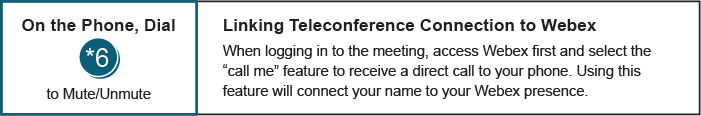 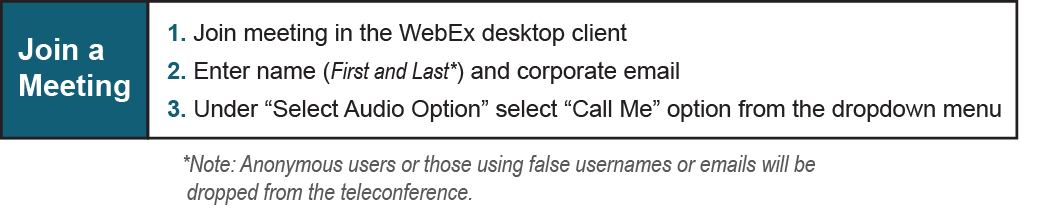 ItemIssue CommitteeContactA.Five Minute Dispatch and PricingMICSusan Kenney/ Alex ScheirerB.Real Time Market ValuesMICLaura Walter/ Kevin HatchC. Stability Limits in Markets and OperationsMICBhavana KeshavamurthyD. Fuel Cost PolicyMICBhavana Keshavamurthy/ Diane AntonelliE. Critical Infrastructure Stakeholder OversightPCChristina Stotesbury/ Joe HayF. Carbon PricingCPSTFSuzanne CoyneG. Surety BondsCSKathleen McElwaineH. Distributed Energy Resources in PJM MarketsDERSScott Baker/ Andrew GledhillI. Financial Risk MitigationFRMSTFAnita Patel/ Michele GreeningJ. RTEP Market Efficiency AnalysisMEPETFJack ThomasK. Modeling Generation in Markets GatewayMGSTFGlen Boyle/ Lauren Strella WahbaL.Load Reconciliation ProcessMSSRay Fernandes/ Nick DisciulloFuture Agenda Items (3:25 – 3:30)Future Agenda Items (3:25 – 3:30)Future Agenda Items (3:25 – 3:30)Future Agenda Items (3:25 – 3:30)Future Meeting DatesFuture Meeting DatesFuture Meeting DatesFuture Meeting DatesJune 15, 2020
July 20, 2020
September 14, 2020
October 26, 2020
November 16, 2020/December 14, 20201:00 p.m.
1:00 p.m.
1:00 p.m.
1:00 p.m.
1:00 p.m.
1:00 p.m.WebEx/ TeleconferenceWebEx/ TeleconferenceWebEx/ TeleconferenceWebEx/ Teleconference WebEx/ TeleconferenceWebEx/ TeleconferenceWebEx/ TeleconferenceWebEx/ TeleconferenceWebEx/ TeleconferenceWebEx/ Teleconference WebEx/ TeleconferenceWebEx/ Teleconference